Español 3ACPAll of this work is optional.  It's to help you keep up your skills for when we go back to school.  Participate in any activities that you want to participate in. These activities will not be formally evaluated. Email your teacher at any time if you have questions and/or if you would like to receive feedback in any of the activities. Actividades para la semana del 30 de marzo al 3 de abril                 El imperfecto 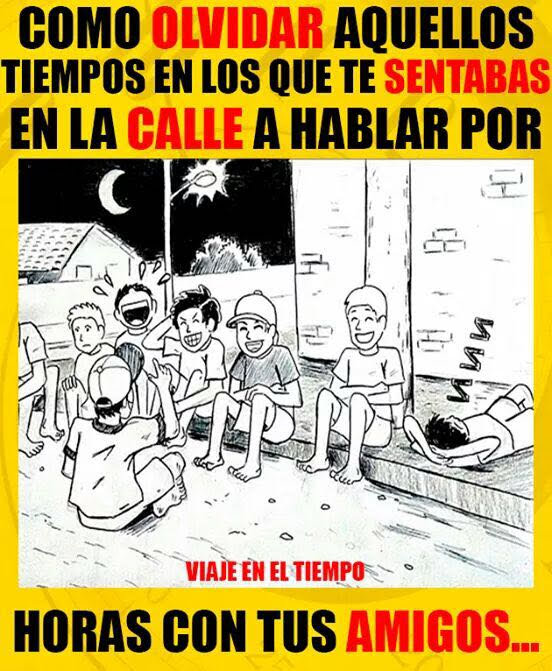 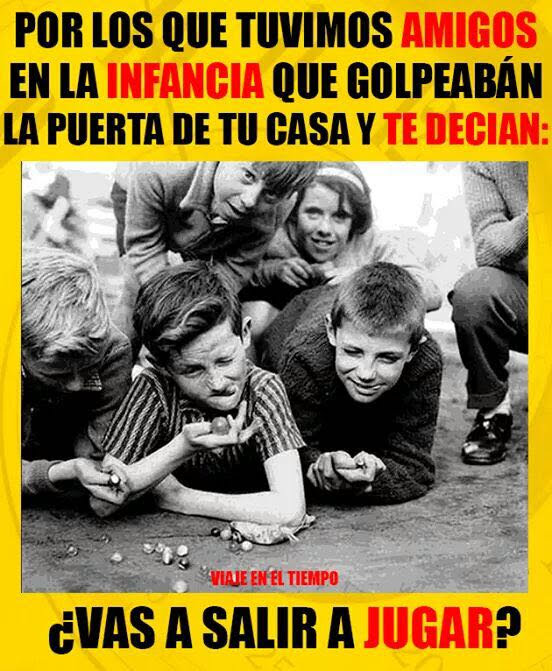 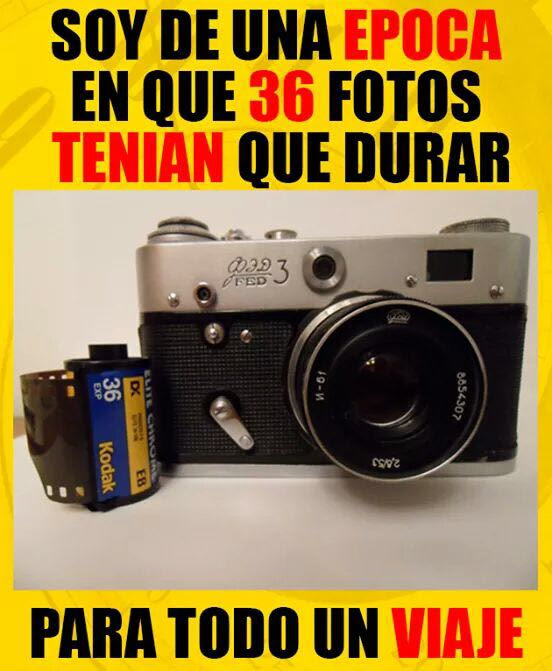 Lunes 30Martes 31Miércoles 1Jueves 2Viernes 3Repasemos el pasadoLos juguetes más populares en los 80’s y 90’s en Estados Unidos¿Pero cómo jugaban los niños en México?La canción  que bailaban los niños en los 80.  Las fotos y una conversaciónPractica el uso y conjugación del pasado (pretérito vs. imperfect)www.studyspanish.comwww.conjuguemos.comwww.spanishdict.com https://marcianosmx.com/wp-content/uploads/2015/08/juguetes-80-y-90.jpg¿Cuáles de estos juguestes piensas que tenían tus padres cuando eran niños?¿Sabes qué juguete era su favorito? ¿Por qué?https://www.youtube.com/watch?v=pEZYU1JooKoMira el siguiente video y escribe un mini párrafo describiendo la diferencia y/o similitudes entre los juguetes populares de los niños en Estado Unidos y los juguetes populares de MéxicoMira el siguiente video y trata de seguir los pasos.  La idea de este video es hacer los ejercicios cada vez más rápido, es una canción quizás con la misma idea de Chicken Dance en Estados Unidoshttps://www.youtube.com/watch?v=mlog_TUnZWE&list=RDmlog_TUnZWE&start_radio=1¿Qué opinas? ¿Era un baile fácil de seguir?Toma tu celular y usando la aplicación Voice Memos, mira las fotos de abajo y luego comenta que se está tratando de describir al lector.Grábala y y compáetela con otro compañero de la clase para recibir “feedback”